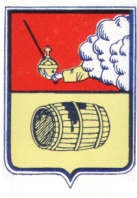 МУНИЦИПАЛЬНОЕ ОБРАЗОВАНИЕ "ВЕЛЬСКОЕ"СОВЕТ ДЕПУТАТОВ МО «ВЕЛЬСКОЕ»четвертого СОЗЫВА___________________________________________________________165 150, Архангельская область г. Вельск ул. Советская д.33, тел 8(81836)6-44-86(24 очередная сессия)РЕШЕНИЕ 04 декабря 2018 года           № 193Об утверждении прогнозного плана (программы) приватизации объектов муниципальной собственности муниципального образования «Вельское» на 2019 годВ соответствии с Федеральным законом от 21 декабря 2001 №178-ФЗ «О приватизации государственного и муниципального имущества», статьи 217 Гражданского Кодекса РФ, Уставом муниципального образования "Вельское", Положением «О порядке  управления муниципальной собственностью» Совет депутатов муниципального образования «Вельское» четвертого созыва:РЕШАЕТ:Прогнозный план (программу) приватизации объектов муниципальной собственности муниципального образования «Вельское» на 2019 год утвердить (Приложение №1). Настоящее Решение подлежит официальному опубликованию и вступает в силу с момента его опубликования.Председатель совета депутатов МО «Вельское»                      В.И. ГорбуновГлава муниципального образования «Вельское»                          Д.В. Ежов Приложение № 1к решению Совета депутатовМО «Вельское»от «04»  декабря 2018 г.  № 193Прогнозный план (программа) приватизацииобъектов муниципальной собственностимуниципального образования «Вельское» на 2019 год.Пояснительная запискак проекту решения 24 очередной сессии Совета  депутатов  муниципального образования «Вельское» четвертого созыва по вопросу:"Об утверждении прогнозного плана (программы) приватизации  объектов муниципальной собственности  муниципального образования  «Вельское» на 2019 год»В соответствии с Федеральным законом от 21 декабря 2001 года №178-ФЗ «О приватизации государственного и муниципального имущества», вопросы, связанные с приватизацией объектов муниципальной собственности отнесены к компетенции органов местного самоуправления. На рассмотрение Совета депутатов муниципального образования «Вельское» предлагается Прогнозный план (программа) приватизации объектов муниципальной собственности муниципального образования «Вельское» на 2019 год.В предложенный проект Прогнозного плана (программы) приватизации на 2019 год включено 1 (Один) объект:1)  Здание котельной, кадастровый номер 29:01:190308:79, назначение: котельная, этажность: 2, общей площадью 538,4 кв.м., по адресу: Архангельская область, Вельский муниципальный район,                     МО «Вельское», г.Вельск, ул.Дзержинского, д.201,строение 7,с земельным участком, кадастровый номер 29:01:190308:57, категория земель: земли населенных пунктов, разрешенное использование: для эксплуатации здания котельной, площадью 4715,0 кв.м.,  по адресу: Архангельская область, Вельский район, г.Вельск, ул.Дзержинского, д.201, строение 7.Объект планируется продать на открытом аукционе.№Объект недвижимости  и его характеристикиПредполагаемые сроки  приватизации   1Здание котельной, кадастровый номер 29:01:190308:79, назначение: котельная, этажность: 2, общей площадью 538,4 кв.м., по адресу: Архангельская область, Вельский муниципальный район,                     МО «Вельское», г.Вельск, ул.Дзержинского, д.201,строение 7,с земельным участком, кадастровый номер 29:01:190308:57, категория земель: земли населенных пунктов, разрешенное использование: для эксплуатации здания котельной, площадью 4715,0 кв.м.,  по адресу: Архангельская область, Вельский район, г.Вельск, ул.Дзержинского, д.201, строение 7.I-IV квартал